О разработке комплексной программы повышения качества жизни населения Верхнесалдинского городского округа на период до 2018 года «Новое качество жизни уральцев»В целях выполнения протокольного поручения Губернатора Свердловской области (протокол от 02.12.2013 № 8-ПЗП), организации разработки комплексной программы повышения качества жизни населения Верхнесалдинского городского округа на период до 2018 года «Новое качество жизни уральцев», руководствуясь Положением о муниципальных правовых актах Верхнесалдинского городского округа, утвержденным решением Думы  городского округа от 30.01.2013 № 107 «Об утверждении Положения о муниципальных правовых актах Верхнесалдинского городского округа», Уставом Верхнесалдинского городского округа, ПОСТАНОВЛЯЮ:Утвердить состав рабочей группы по разработке комплексной программы повышения качества жизни населения Верхнесалдинского городского округа на период до 2018 года «Новое качество жизни уральцев» (прилагается). Руководителю аппарата администрации Т.А. Матвеевой обеспечить информационное сопровождение процесса разработки и реализации муниципальной комплексной программы повышения качества жизни населения Верхнесалдинского городского округа на период до 2018 года «Новое качество жизни уральцев».Настоящее постановление разместить на официальном сайте городского округа.Глава администрации городского округа			                       И.В. Оленев Составрабочей группы по разработке комплексной программы повышения качества жизни населения Верхнесалдинского городского округа на период до 2018 года«Новое качество жизни уральцев»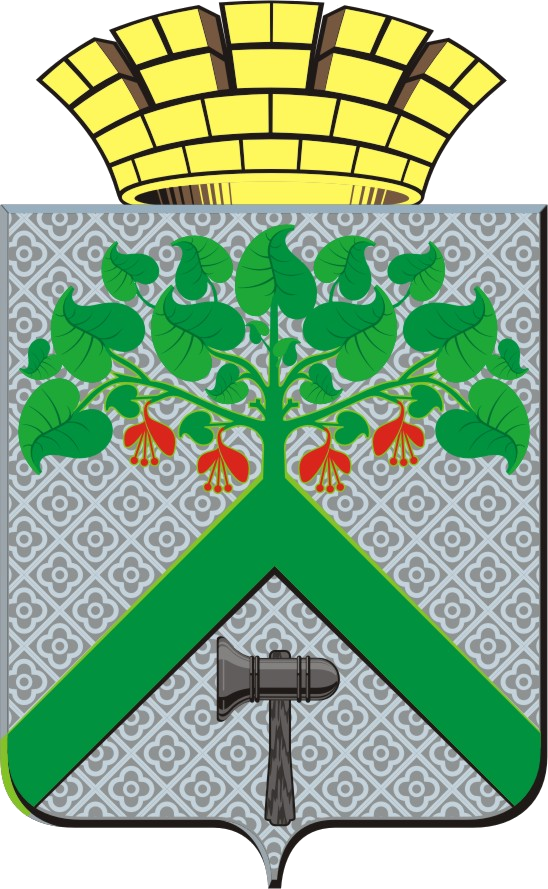 АДМИНИСТРАЦИЯВЕРХНЕСАЛДИНСКОГО ГОРОДСКОГО  ОКРУГАПОСТАНОВЛЕНИЕАДМИНИСТРАЦИЯВЕРХНЕСАЛДИНСКОГО ГОРОДСКОГО  ОКРУГАПОСТАНОВЛЕНИЕАДМИНИСТРАЦИЯВЕРХНЕСАЛДИНСКОГО ГОРОДСКОГО  ОКРУГАПОСТАНОВЛЕНИЕОт 08.09.2014 № 2789г. Верхняя СалдаКонтроль за выполнением настоящего постановления оставляю за собой.Приложениек постановлению администрации Верхнесалдинского городского округа                  от  08  сентября   2014 года   № 2789 «О разработке комплексной программы повышения качества жизни населения Верхнесалдинского городского округа на период до 2018 года «Новое качество жизни уральцев» 1.2.ОЛЕНЕВИгорь ВладимировичТУРКИНАИрина ВикторовнаЧлены комиссии:- глава администрации городского округа,руководитель рабочей группыпервый заместитель главы администрации по экономике, заместитель руководителя рабочей группы3.ВЕРБАХЕвгения Сергеевна- заместитель главы администрации по управлению социальной сферой4.ИНИШЕВВадим Анатольевич- заместитель главы администрации по управлению городским хозяйством5. БУГАЕВСКАЯ Татьяна Геннадьевна- председатель Комитета по управлению имуществом 6. 7. БАХТИНАЕкатерина РинатовнаМАТВЕЕВАТатьяна Андреевна- заведующая отделом архитектуры и градостроительства администрации городского округа- руководитель аппарата администрации городского округа8.ЗОЛОТАРЕВАлександр Евгеньевич- начальник Управления образования 9. 10.11.12.13.14.САВИЦКАЯОльга ВикторовнаНОВОСАДОВАМарина ПетровнаБАЛАКИНАлександр ВикторовичГОЛОВАНЕВАОльга НиколаевнаХОРЕНЖЕНКОНина ПетровнаПИСКУНОВАЛариса Васильевна- начальник Управления культуры- директор ГКУ службы занятости населения Свердловской области «Верхнесалдинский центр занятости» (по согласованию)- начальник территориального отраслевого исполнительного органа государственной власти Свердловской области «Управление социальной политики Министерства социальной политики по Верхнесалдинскому району» (по согласованию)- и.о. главного врача ГБУ здравоохранения Свердловской области «Верхнесалдинская центральная городская больница» (по согласованию)- начальник ГУ- Управление пенсионного фонда РФ в городе Верхней Салде Свердловской области (по согласованию)председатель территориальной комиссии Верхнесалдинского района по делам несовершеннолетних и защите их прав (по согласованию)15.16.СЕРГЕЕВАИрина ВалентиновнаКРОПОТОВАТатьяна Владимировна- главный специалист отдела по экономике администрации городского округа- ведущий специалист отдела по экономике администрации городского округа